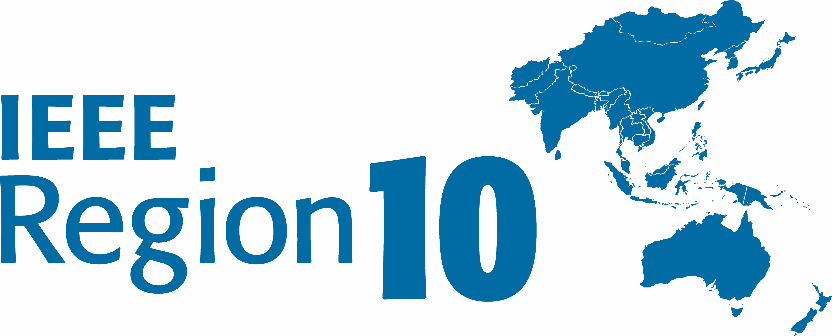 IEEE R10 ROBOTICS COMPETITION 2023PROPOSAL FORM FOR STAGE 1 FUNDING FOR SECTIONSCLOSING DATE: 30 April 2023IEEE R10 ROBOTICS COMPETITION 2023PROPOSAL FORM FOR STAGE 1 FUNDING FOR SECTIONSCLOSING DATE: 30 April 2023IEEE R10 ROBOTICS COMPETITION 2023PROPOSAL FORM FOR STAGE 1 FUNDING FOR SECTIONSCLOSING DATE: 30 April 2023Please submit completed and signed proposal form via email to: Dr. Zia Ahmed (zia.ahmed@ieee.org) and Ms. Ewell Tan (ewell.tan@ieee.org). Proposal received after the closing date may not be considered.Please visit website (http://robocomp.ieeer10.org/) for further details about the competition.Please submit completed and signed proposal form via email to: Dr. Zia Ahmed (zia.ahmed@ieee.org) and Ms. Ewell Tan (ewell.tan@ieee.org). Proposal received after the closing date may not be considered.Please visit website (http://robocomp.ieeer10.org/) for further details about the competition.Please submit completed and signed proposal form via email to: Dr. Zia Ahmed (zia.ahmed@ieee.org) and Ms. Ewell Tan (ewell.tan@ieee.org). Proposal received after the closing date may not be considered.Please visit website (http://robocomp.ieeer10.org/) for further details about the competition.Funding Purpose: IEEE Section will organize The Stage 1 of the R10 Robotics Competition in their geographical boundaries. There are no restrictions on how many teams can contest in Stage 1. The IEEE Section will make arrangements to select a maximum of two best teams to go into Stage 2.IEEE Sections are also encouraged to organize robotics activities such as technical talks, tutorials & hands-on workshops and robotics competitions for school children to inspire young people to STEM. Sections are urged to invite local industry leaders and Government officials to these events and seek their sponsorships. Funding Level: The maximum limit of R10 funding is US$ 500. Preference will be given to Sections who will organize (a) Stage 1 of the R10 Robotics Competition and (b) organize additional programs related to robotics. R10 funding will be available in accordance with the R10 Matching Funds Policy, given below:For Large Section (1501 or more members) R10 will support 50% of total expenses For Medium Section (501-1,500 members), R10 will support 75% of total expenses.For Small Section, R10 (500 or fewer members) will support 100% of total expenses.Please note:1. Total R10 funding to a Section will not exceed USD 500 and2. Total membership numbers include student members.Please note even if an Affinity Group or a Student Branch organizes the Stage 1 of the R10 Robotics Competition and other activities, the Section must submit the proposal for the R10 funding.For further details contact: Dr. Zia Ahmed (zia.ahmed@ieee.org) or Ms. Ewell Tan (ewell.tan@ieee.org)Funding Purpose: IEEE Section will organize The Stage 1 of the R10 Robotics Competition in their geographical boundaries. There are no restrictions on how many teams can contest in Stage 1. The IEEE Section will make arrangements to select a maximum of two best teams to go into Stage 2.IEEE Sections are also encouraged to organize robotics activities such as technical talks, tutorials & hands-on workshops and robotics competitions for school children to inspire young people to STEM. Sections are urged to invite local industry leaders and Government officials to these events and seek their sponsorships. Funding Level: The maximum limit of R10 funding is US$ 500. Preference will be given to Sections who will organize (a) Stage 1 of the R10 Robotics Competition and (b) organize additional programs related to robotics. R10 funding will be available in accordance with the R10 Matching Funds Policy, given below:For Large Section (1501 or more members) R10 will support 50% of total expenses For Medium Section (501-1,500 members), R10 will support 75% of total expenses.For Small Section, R10 (500 or fewer members) will support 100% of total expenses.Please note:1. Total R10 funding to a Section will not exceed USD 500 and2. Total membership numbers include student members.Please note even if an Affinity Group or a Student Branch organizes the Stage 1 of the R10 Robotics Competition and other activities, the Section must submit the proposal for the R10 funding.For further details contact: Dr. Zia Ahmed (zia.ahmed@ieee.org) or Ms. Ewell Tan (ewell.tan@ieee.org)Funding Purpose: IEEE Section will organize The Stage 1 of the R10 Robotics Competition in their geographical boundaries. There are no restrictions on how many teams can contest in Stage 1. The IEEE Section will make arrangements to select a maximum of two best teams to go into Stage 2.IEEE Sections are also encouraged to organize robotics activities such as technical talks, tutorials & hands-on workshops and robotics competitions for school children to inspire young people to STEM. Sections are urged to invite local industry leaders and Government officials to these events and seek their sponsorships. Funding Level: The maximum limit of R10 funding is US$ 500. Preference will be given to Sections who will organize (a) Stage 1 of the R10 Robotics Competition and (b) organize additional programs related to robotics. R10 funding will be available in accordance with the R10 Matching Funds Policy, given below:For Large Section (1501 or more members) R10 will support 50% of total expenses For Medium Section (501-1,500 members), R10 will support 75% of total expenses.For Small Section, R10 (500 or fewer members) will support 100% of total expenses.Please note:1. Total R10 funding to a Section will not exceed USD 500 and2. Total membership numbers include student members.Please note even if an Affinity Group or a Student Branch organizes the Stage 1 of the R10 Robotics Competition and other activities, the Section must submit the proposal for the R10 funding.For further details contact: Dr. Zia Ahmed (zia.ahmed@ieee.org) or Ms. Ewell Tan (ewell.tan@ieee.org)IEEE Section NameSection Chair’s NameEmail Address & Contact Phone NumberExpected number of teams to participate in the R10 Robotics CompetitionMode of Activity☐ In-Person     ☐ Hybrid      ☐ Online  (Please tick as applicable) ☐ In-Person     ☐ Hybrid      ☐ Online  (Please tick as applicable) Executive Summary Executive Summary Executive Summary Details of the proposed robotics activities & tentative schedule with expected number of attendeesDetails of the proposed robotics activities & tentative schedule with expected number of attendeesDetails of the proposed robotics activities & tentative schedule with expected number of attendeesImpact – A description of how the planned activities can benefit members, help membership development and attract children to STEM studies.Impact – A description of how the planned activities can benefit members, help membership development and attract children to STEM studies.Impact – A description of how the planned activities can benefit members, help membership development and attract children to STEM studies.Metrics to Measure Success (Number of Robotics Teams & number of other robotics related activities and participants)Metrics to Measure Success (Number of Robotics Teams & number of other robotics related activities and participants)Metrics to Measure Success (Number of Robotics Teams & number of other robotics related activities and participants)BudgetPlease use a proper table to present all the expected income and detailed expenses BudgetPlease use a proper table to present all the expected income and detailed expenses BudgetPlease use a proper table to present all the expected income and detailed expenses Funding Amount Requested from IEEE Region 10 (USD)Funding Amount Requested from IEEE Region 10 (USD)EndorsementThe Section Chair or someone authorized to act on behalf of the Section Chair must endorse the proposal.EndorsementThe Section Chair or someone authorized to act on behalf of the Section Chair must endorse the proposal.EndorsementThe Section Chair or someone authorized to act on behalf of the Section Chair must endorse the proposal.Endorser Full NameEndorser IEEE Membership#Endorser EmailEndorser Signature and Date